____________________________________________________________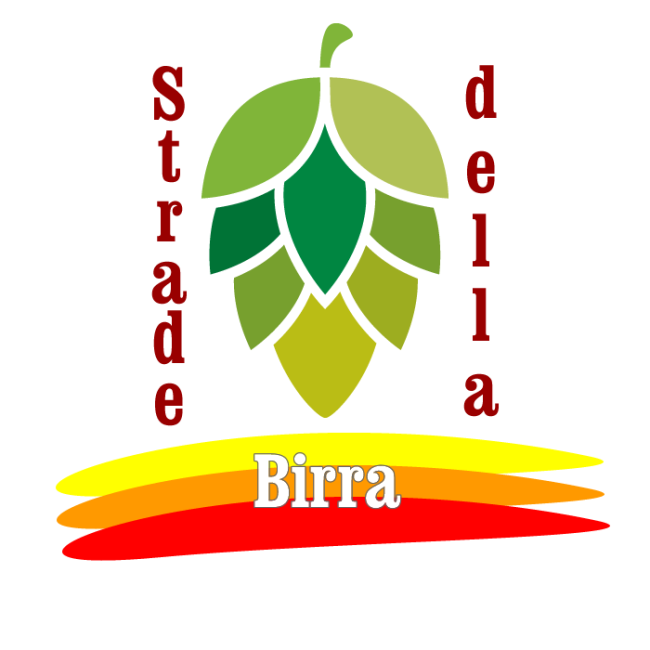 PROPOSTA DI TOURDa inviare a info@stradedellabirra.it, possibilmente in formato word____________________________________________________________PROPOSTA DI TOURDa inviare a info@stradedellabirra.it, possibilmente in formato wordNome del PercorsoFai la tua propostaLuoghi di attrazione e di chiamo proposti e da visitare(musei, chiese, monumenti, parchi naturalistici ecc…..)Indica Birrifici, pub, ristoranti e quanto altro utile a creare un tour.Tappa 1:Tappa 2:Tappa 3:Tappa4:Eventuali altre tappe:Totale giornate del TourEventuali informazioni aggiuntiveLogo aziendale (se azienda)Da inviare in formato digitale all’indirizzo email: info@stradedellabirra.itImmagini dei luoghi e dei monumenti propostiDa inviare in formato digitale all’indirizzo email: info@stradedellabirra.it